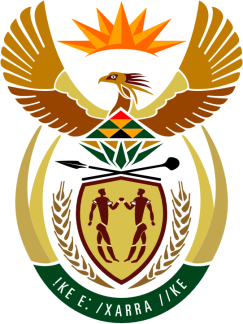 SOUTH AFRICAN PERMANENT MISSIONTO THE UNITED NATIONSAND OTHER INTERNATIONAL ORGANISATIONS43rd SESSION OF THE WORKING GROUP ON THEUNIVERSAL PERIODIC REVIEWReview of ROMANIA02 MAY 202309:00-12:30(1 minute 25 Seconds)speaker no: 6Check against deliveryMr. President, South Africa welcomes the distinguished delegation of Romania to this UPR Session and wishes the country a successful review. South Africa commends Romania for its commitment to fight corruption, including through the adoption of its 6th National Anti- corruption Strategy (NAS) for the period 2021-2025.In order to ensure progress in promoting and protecting human rights, South Africa wishes to respectively recommend that Romania:Bolster efforts to prevent the trafficking of persons including through the training of authorities to deal with human trafficking cases in a victim-sensitive and trauma-sensitive manner.Ensure full access to sexual and reproductive health services including age-appropriate educational programmes in schools on sexual and reproductive health.Enhance measures to prevent discrimination against all vulnerable groups, including women, children and persons living with HIV/AIDS, person from the LGBTI+ community, the Roma and other ethnic and racial minorities.Continue efforts towards inclusive education, especially for students living in rural areas, students from minorities and students with disabilities.I thank you 